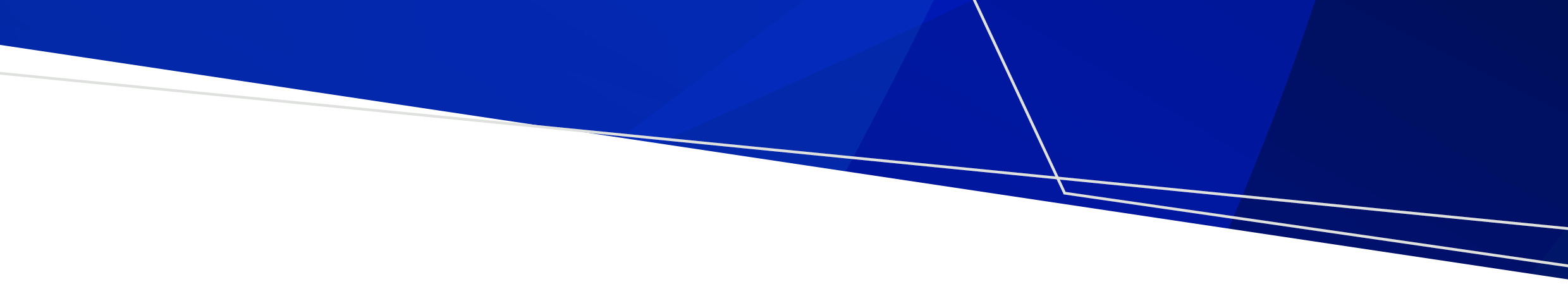 Images of packaging reproduced with permission.Always check that vaccines are prepared and administered appropriately in accordance with product instructions and recommendations in the Australian Immunisation Handbook <https://immunisationhandbook.health.gov.au/>.Use this resource in conjunction with the Immunisation schedule Victoria and vaccine eligibility criteria <https://www.health.vic.gov.au/immunisation/immunisation-schedule-victoria-and-vaccine-eligibility-criteria>.Check you are using the correct varicella containing vaccines Check you are using the correct varicella containing vaccines Check you are using the correct varicella containing vaccines National Immunisation Program vaccine recommendationsNovember 2023National Immunisation Program vaccine recommendationsNovember 2023National Immunisation Program vaccine recommendationsNovember 2023Vaccine brandPackagingVarivax®Varicella -zoster (chickenpox)Age recommendationCatch-upFrom 19 monthsFrom 14 years to < 20 yearsRefugees and asylum seekers from 12 monthsNotesSyringe of diluent + vial with pellet14 years and older - 2 dose course, a minimum of 4 weeks apartLive attenuated virus vaccineContraindicated in immunocompromised individuals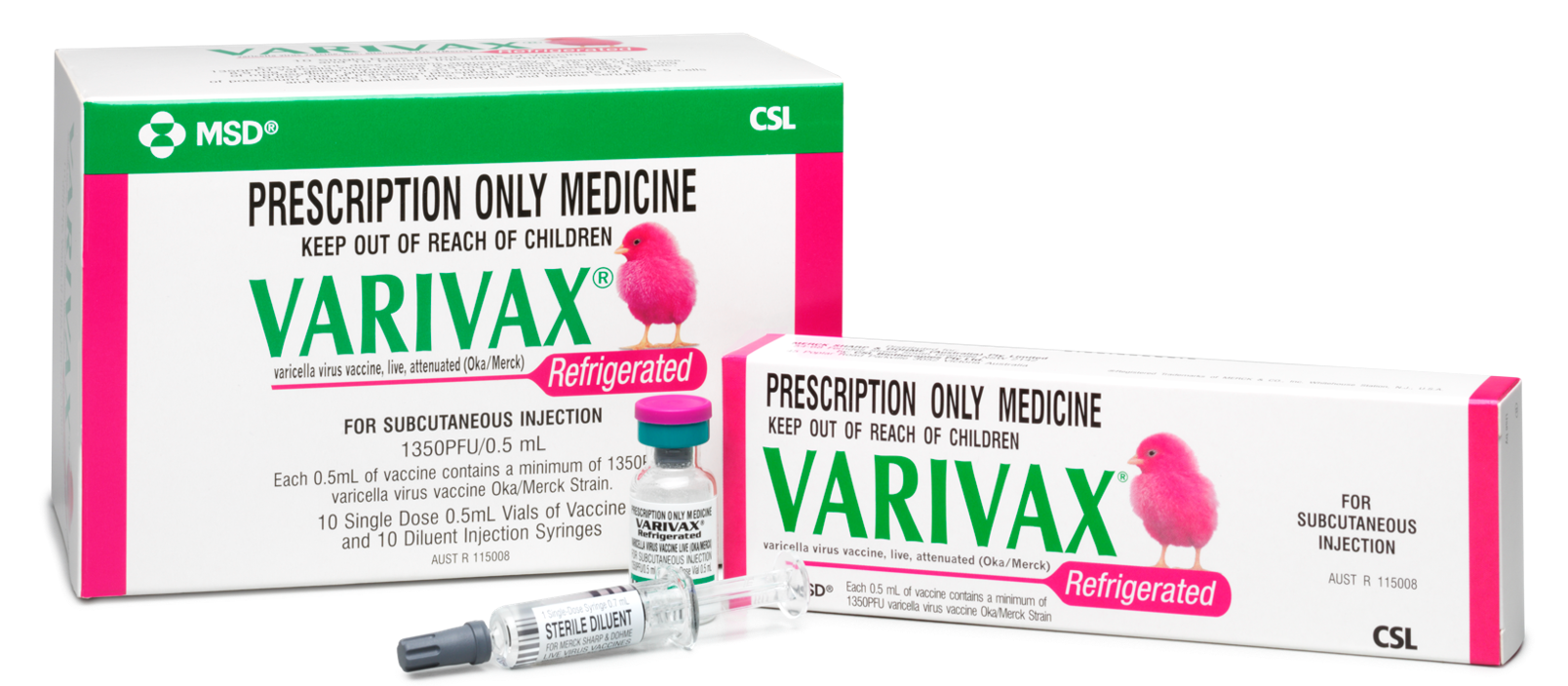 Shingrix®  Herpes-zoster(shingles)Age recommendationPeople aged 65 years and older Aboriginal and Torres Strait Islander people aged 50 years and older Immunocompromised people aged 18 years or older with certain medical risk conditions.   NotesSyringe of diluent + vial with powderTwo dose course:2-6 months apart (immunocompetent person) 1-2 months apart (immunocompromised person)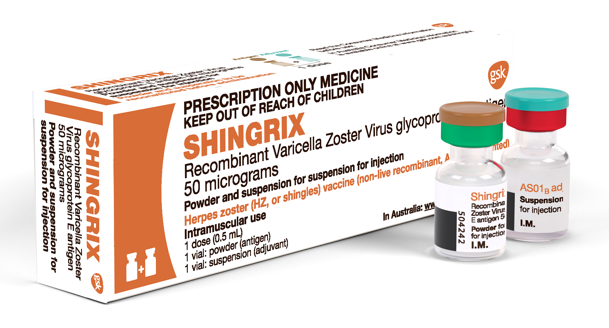 Vaccine brandPackagingPriorix-Tetra® MMRV (measles-mumps-rubella-varicella)Age recommendation18 monthsCatch-up19 months to < 14 years - catch-upNotesSyringe of diluent + vial with pelletLive attenuated virus vaccineContraindicated in immunocompromised individualsMust be administered as the 2nd MMR dose for children <4 years of age due to the risk of febrile seizure if MMRV is given as a 1st dose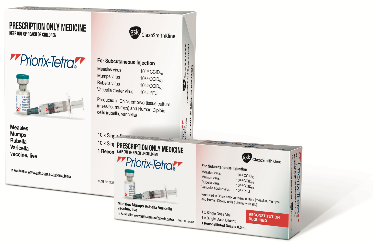 To receive this document in another format or email the Immunisation Unit <immunisation@health.vic.gov.au>.Authorised and published by the Victorian Government, 1 Treasury Place, Melbourne.© State of Victoria, Australia, Department of Health, November 2023.
Available on Immunisation factsheets, consent templates and mature minor information
<https://www.health.vic.gov.au/immunisation/immunisation-fact-sheets-consent-templates-and-mature-minor-information>.